MATEMATIKAKO ERRONKA (2. ASTEA)RETO MATEMÁTICO (SEMANA 2)HAUR HEZKUNTZA 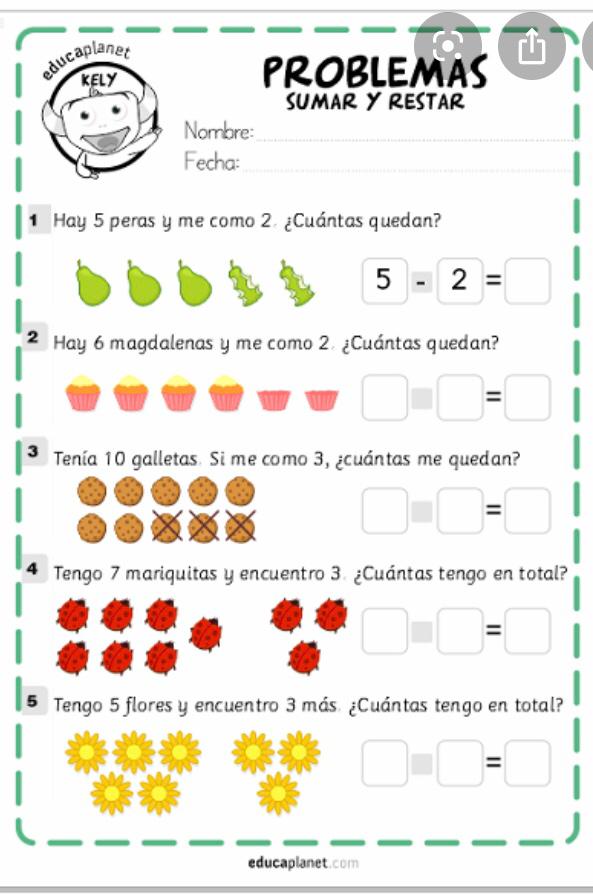 LEHEN HEZKUNTZA 1-2    EDUCACIÓN PRIMARIA 1-2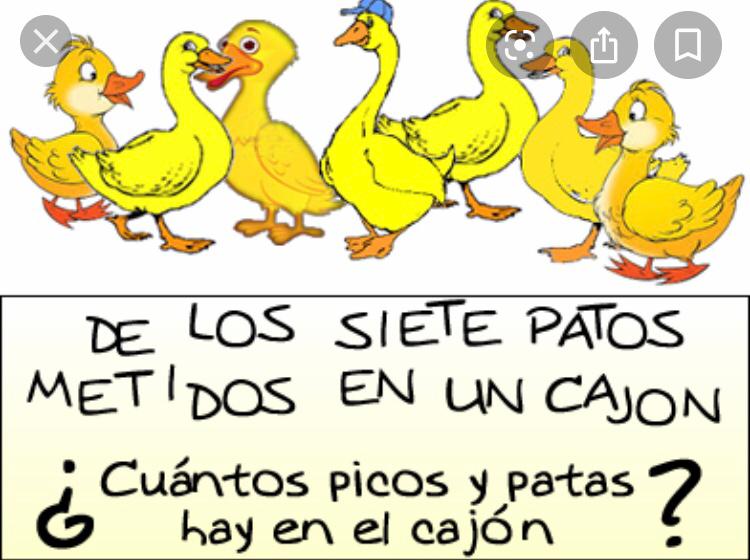 LEHEN HEZKUNTZA 3-4    EDUCACIÓN PRIMARIA 3-4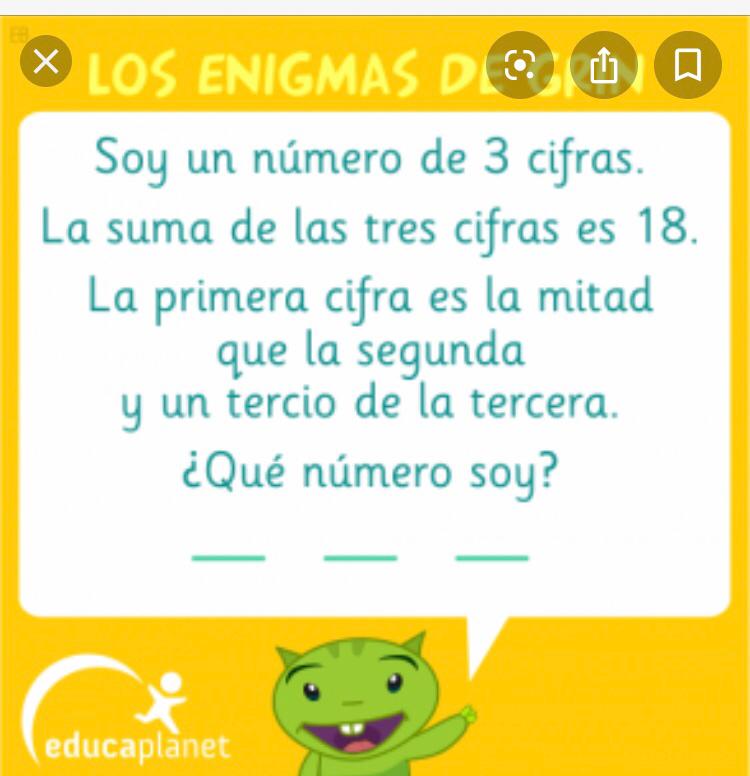 LEHEN HEZKUNTZA 5-6   EDUCACIÓN PRIMARIA 5-6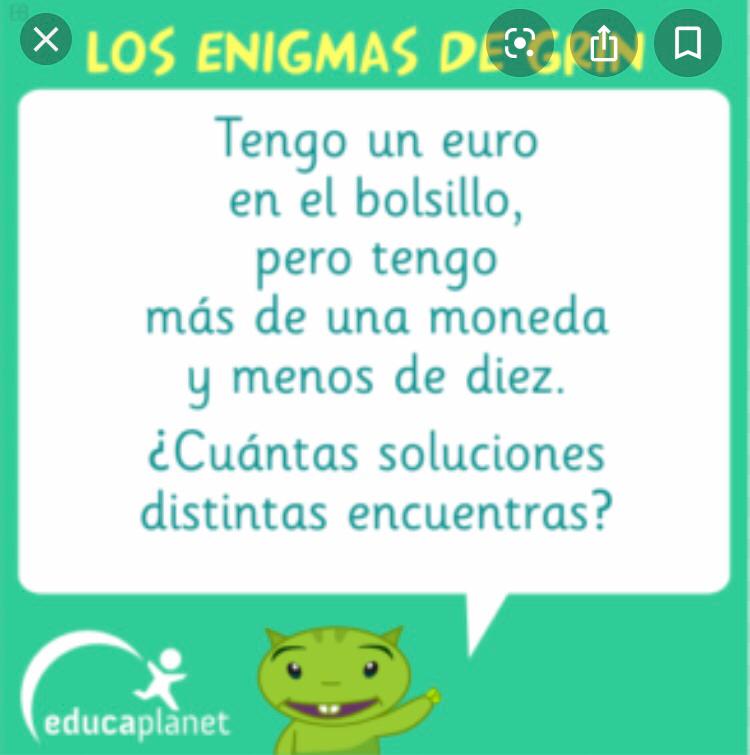 